Le Chacha d’Elisabeth (5:47)François Pirette téléphone…O Au palais royalO Au palais des beaux-artsO Au palais des expositionsFrançois Pirette se fait passer pour…O Une femmeO Un hommeLa personne à qui s’adresse François Pirette est…O Une femmeO Un hommeSi François Pirette veut s’adresser aux parents de la petite Elisabeth, que doit-il faire pour les contacter ?O Envoyer un e-mailO Téléphoner sur le GSM de la princesseO Envoyer un courrier écritElisabeth est en…O 2ème primaireO 5ème primaireO 3ème primaireLe professeur d’Elisabeth s’appelle…O Mr BjornO Mr CornO Mr FjordLa conversation est interrompue… Quel instrument peux-tu entendre ?O PianoO GuitareO ViolonElisabeth est dans la même classe que…O JeanO JohanO JonathanExplique ce qui s’est passé avec Elisabeth… Qu’a-t-elle fait ?Lorsque François Pirette a la seconde personne au téléphone, celle-ci lui dit qu’elle va trouver une personne plus proche des princes. François Pirette pense alors…O Aux princes des dessins animésO Aux biscuits « Prince »Comment se prénomme François Pirette dans cette histoire ?O TermolO MathildeO AndermoleLa troisième personne qu’il a en ligne est…O La princesse MathildeO La reine PaolaO La conseillère de la princesse MathildePourquoi l’instituteur d’Elisabeth ne l’a pas disputée (selon François Pirette) ?O Car c’est un ami des parentsO Car les parents d’Elisabeth sont des criminelsO Car les parents d’Elisabeth sont le Prince Philippe et la princesse MathildeQuand les parents d’Elisabeth se sont mariés, peux-tu me dire ce que François Pirette a acheté ? Sois le plus précis possible.Que fait François Pirette avec cet « objet » lors de la nouvelle année ?Le lit électrique (3:39)Les 2 personnes qui se téléphonent sont…O Un homme et une femmeO Deux femmesO Deux hommes.Quel est le problème d’une de ces deux personnes ? Explique.Ce lit est…O NeufO D’occasionQui a acheté ce lit ?O Son filsO Son mariO Son neveuDans quelle ville habite la personne qui est victime du problème ?O SchaerbeekO MolenbeekO EtterbeekExplique pourquoi cette personne a besoin d’un lit électrique.Pourquoi le marchand de lits ne veut-il pas aider l’autre personne ?A quelle heure le problème est-il survenu ? Sois précis : 	Le marchand de lits dit que…O Le lit est trop vieuxO Le lit a été mal montéO le lit est cassé et il ne sait rien faireQuand le marchand de lit pourrait-il aider la victime du problème ?O Tout de suiteO Dans quelques heuresO Le lendemainLe marchand dit que c’est impossible que le lit se replie sur lui-même, est-ce… ?O VraiO FauxPourquoi selon la victime, son fils ne répond pas ?O Il est en voiture et il n’a pas de kit « main libre »O Il travaille et son GSM est coupéO Il voit le numéro de sa maman et donc il ne décroche pas.La panthère (5:52)Les 2 personnes qui se téléphonent sont…O Un homme et une femmeO Deux femmesO Deux hommes.A quelle société Mme Termol téléphone-t-elle ?O A la S.P.AO Chez BelgacomO Chez VOOQuel appareil Mme Termol utilise-t-elle pour téléphoner ?O Son téléphone de la maisonO Son GSMMme Termol se trouve… ?O Dans un bosquetO Dans un parcO Dans une forêtExplique ce que faisait Mme Termol à cet endroit.Mme Termol a une panthère face à elle ? Explique comment se comporte cette panthère.Mme Termol tente d’approcher la panthère pour l’attraper. Celle-ci lui prend un objet. De quel objet s’agit-il ?A un moment, Mme Termol ne répond plus à son interlocuteur. Comment réagit ce dernier ? Explique.Au final pourquoi Mme Termol ne répondit plus.O Elle avait été mangée par la panthèreO Son GSM était tombé par terreO La panthère avait le GSM de Mme Termol dans sa gueuleMme Termol parvient à caresser l’animal.O VraiO FauxQuelle est la couleur de l’animal ?	L’animal est…O Un mâleO Une femelle Quelle est la couleur de la voiture de Mme Termol ?	A qui la panthère fait-elle ses « lèlèches » ? La panthère monte dans le véhicule de Mme Termol. Que lui conseille son interlocuteur ?O De fermer les portesO De libérer l’animalO D’amener l’animal dans un zooMme Termol rentre tout de même dans sa voiture. Pourquoi, de quoi a-t-elle peur ? Explique.En suivant les conseils de son interlocuteur, Mme Termol va sortir de la voiture. Comment doit-elle sortir ?O En courant et en claquant très fort la porteO En y allant tout doucementMme Termol dit « A mon âge, on ne sait plus courir », cela veut dire que son âge est situé entre…O 0 et 30 ansO 30 ans et 60 ansO plus de 60 ansAvec une panthère, il ne faut pas lui tourner le ……………………………… ni la regarder dans les ………………………………La trompette d’anniversaire (4:39)Les 2 personnes qui se téléphonent sont…O Un homme et une femmeO Deux femmesO Deux hommes.A qui sera offerte la trompette ?O Au fils de Mme TermolO Au frère de Mme TermolO Au mari de Mme TermolMme Termol veut écouter le bruit de la trompette avant d’aller l’acheter. Pourquoi ? ExpliqueQuelle est la marque de la trompette ?O YamahaO Paul BeuscherO JupiterLe vendeur donne 3 prix de trompettes. Donne les prix.La première trompette qu’il essaie coûte	Avec cette trompette, il joue un second morceau. Quel est le titre de ce morceau ?O Ave MariaO Vivaldi « Les 4 saisons »O FigaroLe vendeur prend alors une nouvelle trompette et il l’essaie. Quel est le prix de la seconde trompette ?	Quel est par conséquent le prix de la dernière trompette ?	La personne à qui Mme Termol veut offrir la trompette peut-elle encore jouer de la trompette ? OUI ou NON (entoure). Si « non » pourquoi ?La trompette va-t-elle être utilisée comme instrument de musique ? OUI ou NON (entoure). Si « non » à quoi va-t-elle servir, explique ?Et toi, que penses-tu de cette histoire ?Le congélateur (4:30)Raconte ce qui est arrivé à Mme Termol.Comment se prénomme la fille de Mme Termol ?O AnnieO JocelyneO CélineOù se trouve la fille de Mme Termol ?O Au supermarchéO Chez l’épicierO Au marchéOù se trouve Mme Termol ?O Chez elleO Chez sa filleO Chez son filsQuel numéro Mme Termol a-t-elle composé pour trouver le numéro de son interlocuteur ?	L’interlocuteur de Mme Termol veut envoyer les pompiers pour la sauver. Malheureusement, il y a un problème. Quel est ce problème ? Explique.Comment se sent Mme Termol ?O Elle a bien chaud et elle ne stresse pasO Elle a froid et commence à manquer d’airO Elle a froid mais comme elle a une écharpe elle sait attendreA cause du froid, Mme Termole a envie de…O VomirO DormirO SortirDans la maison de la fille de Mme Termol, à côté de quel autre appareil électroménager  est situé le congélateur ?O Le frigoO Le séchoirO La machine à laverDepuis combien de temps Mme Termol est-elle dans cette situation ?Mme Termol a pu manger quelque chose. De quoi s’agit-il ?O Une coquille Saint JacquesO Un scampiO Une crêpe au fromageQuel conseil Mme Termol avait-elle donner à sa fille avant qu’elle ne parte ?Dans combien de temps Mme Termol doit-elle rappeler son interlocuteur ?O Une heureO Un quart d’heureO Une demi heureLe chat trouvé (2:08)Quelle est la couleur du chat ?	Combien de colliers le chat a-t-il autour du cou ?	Décris ces colliers le plus précisément possible.Dans cette histoire, la dame est-elle heureuse de retrouver son chat ? OUI ou NON (entoure). Explique ton choix.Comment la fille de la dame a-t-elle trouvé le numéro du monsieur ?La dame offre son chat au monsieur, celui-ci accepte-t-il la proposition ?O OuiO NonA quel moment de la journée le monsieur a-t-il retrouvé le chat ?O Au matinO Vers midiO Dans l’après-midiO En soiréeCite deux problèmes (ou maladie) qu’a le chat ou qu’a eu le chat.Le coup de foudre (7:48)Dis-moi quel service Mme Termol essaie-t-elle de joindre ?O La policeO Les urgencesO Les pompiersQue se passe-t-il avec Mme Termol ? Explique.Penses-tu que ce qu’il lui arrive est possible ? OUI ou NON.Décris ce que voit Mme Termol autour d’elle.Mme Termol demande à son interlocuteur de téléphoner à une personne. Qui est cette personne ?O Son mariO Sa filleO Son filsOù se trouve cette personne que doit joindre l’interlocuteur de Mme Termol ? Donne 2 éléments de réponse.Quel est le numéro de téléphone que Mme Termol donne à son interlocuteur ?	La fille de Mme Termol est partie en vacances, dans quel pays est-elle partie ?	Décris la tenue vestimentaire de Mme Termol.Quel est le prénom du mari de Mme Termol ?	Dans quelle rue Mme Termol habite-t-elle ?O Rue de la gareO Rue de la stationO Rue du wagonQuel jour Mr Termol pense-t-il aller rechercher sa femme ?	Quel jour la fille de Mme Termol revient-elle de vacances ?	Explique pourquoi Mr Termol ne sait-il pas aller chercher son épouse ?Dans quelle ville se trouve la maison de Mr et Mme Termol ?O CharleroiO BeauvechainO NamurSelon Mr Termol, à quelle distance Mme Termol se trouve-t-elle de son domicile ?O 1 kmO 2 kmsO 3 kmsMr Termol dit que sa femme est fort « électrique », il veut dire par là qu’elle est…O courageuseO nerveuseO agressiveMr Termol parle qu’il a déjà connu un coup de foudre avec Mme Termol quand ils étaient jeunes. Cela veut dire…O qu’ils sont tombés amoureux l’un de l’autreO que la foudre (un éclair) leur est tombée dessusDepuis combien d’années Mr et Mme Termol sont-ils ensemble ?	Quel jour se passe cette histoire ?	 Mme Termol a-t-elle de quoi se nourrir ? OUI ou NON. Si oui qu’a-t-elle pour manger ?	Shampoing pour le chien (5:47)Combien de fois Mme Termol a-t-elle essayé de joindre son mari ?	Peux-tu expliquer ce qui arrive à Mme Termol ?Quelle partie du corps « pique » chez Mme Termol ?O la boucheO la gorgeO les yeuxL’interlocuteur de Mme Termol lui propose une solution. Quelle est cette solution ?Mme Termol donne un numéro de téléphone. Recopie-le.	Le mari de Mme Termol a un petit problème. Quel est ce problème ?Quelle est la race du chien de la fille de Mme Termol ?O un labradorO un dalmatienO un cockerLe chien de la fille de Mme Termol a un problème, il…O a des pucesO perd ses poilsO a de l’eczémaQuand le mari de Mme Termol décroche le téléphone, il croit que c’est…O MaryseO DeniseO CeriseMr Termol croit que Mme Termol lui demande…O de nourrir le chienO de donner de l’eau au chienO de sortir le chienQuand Mr Termol entend le mot shampoing, il le confond avec…O 100 pointsO son poingO dans le coinLa fille dont on parle dans le sketch, c’est la fille de…O Mr TermolO Mr ET Mme TermolO Mme TermolReplace ces deux mots ENTENDS – VOITMoi je n’ ………………………………………… plus bien, mais Denise elle ………………………………………… bien.Mr Termol pense que la personne avec qui il parle est…O pédicureO infirmièreO coiffeuseQuel est le prénom de la personne avec qui Mr Termol parle ?O MarieO JocelyneO Anne-MarieLa locomotive (3:01)La personne que Mme Termol a en ligne est…O un hommeO une femmeA quel gare Mme Termol a pu obtenir le numéro de téléphone de cette personne ? A la gare	Explique pourquoi Mme Termol est coincée dans le train.Mme Termol a-t-elle essayé de s’en sortir ? OUI ou NON. Si oui explique ce qu’elle a fait pour s’en sortir et explique les conséquences.Mme Termol parle d’une manette. Quelle est la couleur de cette manette ?	Hier soir, dans quelle ville Mme Termol a-t-elle pris le train ?O Braine l’AlleudO Wautier BraineO Braine le ComteQuand Mme Termol dit : « Y fait pas très beau », cela signifie…O que le train est saleO que les bâtiments qu’elle voit sont délabrés (abimés)O que la météo n’est pas bonneMme Termol voit un panneau publicitaire. Quelle marque se trouve sur ce panneau ?O Bel RTLO RTBFO ToyotaQue voit-elle ensuite ? Cite 3 choses.a) 	b) 	c) 	A quel endroit du train Mme Termol se trouve ?O à l’avantO au milieuO à l’arrièreLe train…O doit être arrêté par Mme TermolO va s’arrêter tout seulO doit être arrêté par le chef de gareMme Termol dit qu’elle voit « Tintin », dès lors, son interlocuteur comprend qu’elle est…O à la gare centraleO à la gare du nordO à la gare du midiLes semelles de l’espace (3:38)François Pirette incarne un autre personnage…O AmédhéeO Franck DewinneO La maman de NathalieCe personnage a acheté un objet…O des semelles orthopédiquesO des lunettesO un appareil auditifIl y a combien de temps qu’il a acheté cet objet ?	Quel est le problème avec l’objet en question ?Dans quelle grande ville du monde ce personnage s’est-il rendu ?O PékinO WashingtonO MoscouQuand tu entends le sketch téléphonique dans son ensemble, quel est selon toi le métier du personnage ?O JardinierO AstronauteO MaçonPeut-on découper dans les bottes ? OUI ou NON. Si non, explique pourquoi.Quelle est la couleur de l’objet ?	Pour que notre personnage (alias François Pirette) puisse se renseigner, la dame lui propose…O de lui donner l’adresse d’un site internetO de lui envoyer un email avec la documentation de l’objetO de lui envoyer la documentation par courrier via la posteNotre personnage (alias François Pirette) donne un numéro de fax. Ecris-le.Notre personnage (alias François Pirette) est resté combien de temps en apesanteur ?	Explique pourquoi la dame doit mettre fin à l’entretien téléphonique.Madame Termol a trop fumé (5 :05)Comment se prénomme le petit-fils de Mme Termol ?O GuillaumeO GeoffreyO MaximeMadame Termol a rendu un service à son petit-fils. Lequel ?O Elle a fait du repassageO Elle a nettoyé son kotO Elle a peint ses mursDepuis combien de temps Mme Termol ne fume plus ?	L’interlocuteur de Mme Termol pense que dans la cigarette il y a… (complète)Mme Termol n’est pas bien. Que lui conseille son interlocuteur ?O de se rendre chez son médecinO de se rendre à l’hôpitalO de se reposerMme Termol dit à son interlocuteur qu’elle rencontre un monsieur. Quelle est selon Mme Termol la nationalité de ce monsieur ?O italienO belgeO allemandDans quelle pièce se trouvait ce monsieur ?O dans la chambreO dans le salonO dans la cuisineMme Termol divague, elle perd la tête. OUI ou NONDe quel fruit Mme Termol parle-t-elle ?	 Selon toi, pourquoi l’interlocuteur de Mme Termol a peur que celle-ci se rende sur le balcon ? ExpliqueMme Termol veut prendre un objet pour passer au dessus du balcon, quel est cet objet ?O une tableO une chaiseO un tabouretQui dit… RelieIl fait froid dehors		Mme TermolIl fait bon dehors		L’interlocuteurA quel étage se trouve Mme Termol ?	Mme Termol se rend une seconde fois sur le balcon, elle ne voit plus des bananes mais un animal, lequel ?O un canariO un pigeonO un perroquetQuelle sensation Mme Termol a-t-elle ressenti lorsqu’elle a fumé ?O c’était saléO c’était sucréO c’était amerLe monsieur dont parle toujours Mme Termol est avec un chien. Quelle est la race du chien ?O un labradorO un berger malinoisO un berger allemandDe quelle couleur sont les poils du chien ?	L’histoire se termine car…O Mme Termol est tombée du balconO Mme Termol se sent mieuxO L’interlocuteur de Mme Termol a compris que c’était une blagueNoël au Vatican (4:47)François Pirette se fait passer pour…O Daniel BouillonO Marielle de BouillonO Georges DemoulinFrançois Pirette dit qu’il travail pour une société de…O fruits et légumesO transportO vente par téléphoneConcrètement quel service doit rendre au Vatican ? Explique.A quelle heure compte-t-il partir ?	Il reste combien de temps à François Pirette avant de partir ?Réfléchis un peu… François Pirette parle d’un arbre, quel est cet arbre ?Quel est le problème avec cet arbre ?François Pirette propose une solution pour résoudre le problème. Quelle est cette solution ?Quand il va arriver au Vatican, François Pirette aura besoin de matériel de bricolage. Cite les éléments dont il aura besoin.Cet arbre doit se placer…O à l’intérieur, dans le salon du papeO à l’extérieurQuelle sera la hauteur de cette arbre ?	François Pirette dit qu’il doit donner quelque chose d’autre avec l’arbre. Quel est cet autre objet ? Cet objet est-il en bon état ? OUI ou NON. Si non, explique pourquoi il est en mauvais état.Donne la date à laquelle François Pirette arriverait au Vatican ?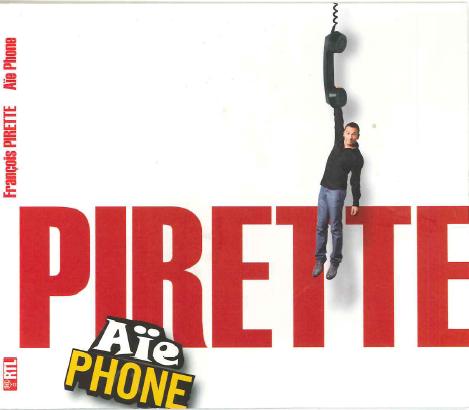 